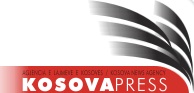 Rr. Hamëz Jashari, nr. 28, Prishtinë 
Adresa në internet: www.kosovapress.com   
E-maili: administrata@kosovapress.com  Tel: +38 249 721,                                                   KONKURS Agjencia e Lajmeve KosovaPress shpall konkurs për këto pozita:1).           4 Zyrtar/e të Marketingut2).           2 Praktikant/e  të MarketingKualifikimet e kërkuara per pozitën 1 (një)Diplomë Universiteti (preferohen drejtime: marketing, ekonomi, shkenca sociale)Pervojë pune në MarketingTë jetë komunikativ/e, kreativ/e dhe i/e gatshëm për punë në ekipëNjohuri të gjuhës angleze (e preferueshme)Patent shoferit kategoria B (e preferueshme)Kualifikimet e kërkuara për pozitën 2 (dy)Kandidati/ja duhet të ketë të përfunduar shkollimin e mesëm ose të jetë student/e Të ketë përkushtim dhe interesim për të mësuarTë jetë komunikativ/e, kreativ/e dhe i/e gatshëm për punë në ekipëNjohuri të gjuhës angleze (e preferueshme)Patent shoferit kategoria B (e preferueshme)Konkursi mbetët i hapur nga data 16 Janar deri me 31 Janar 2017Të gjithë të interesuarit mund te dergojne CV se bashku me nje Leter Motivuese ne  email adresen: administrata@kosovapress.com dhe konkurse@kosovapress.com  apo mund ti dërgoni në zyret e KosovaPress-it ( Adresa: Rr. Hamëz Jashari, nr. 28, Prishtinë ( googel: https://www.google.com/maps/place/KosovaPress/@42.660236,21.1653403,17z/data=!3m1!4b1!4m5!3m4!1s0x13549ede7a9bf755:0x44f9b1d5b217d55b!8m2!3d42.660236!4d21.167529?hl=en ).